Practical informationInrae | 4 October 2023 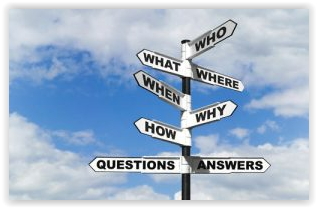 Registration information:Registration is free of charge but mandatory, it includes coffee breaks and the organization of the day.For register, go to Registration, click on the link and fill the form.IMPORTANT: For those who have a canteen card, please do not register in the canteen this day, we will do a mass registration
 Submission information:IMPORTANT: Registration and abstract submission are independent procedures.For submitting your abstracts, please send an email at : labexday@inrae.frWe will have  types of presentation: - Poster - The format of the poster is free, but make sure that your poster is legible from a certain distance.- Standard talk (Oral Presentation) - For this session presentation will be  minutes in length including time for questions (1 + ). IMPORTANT: If you are presenting a poster, please bring it with you in the morning - Vertical format with eyelet if possible - board size : 1m (w) X 2m (h). If you are using a PowerPoint or other electronic presentation, it must be uploaded onto the conference computers preferable in the morning prior to presentation session start. It is strongly encouraged for you to bring your presentation on a number of formats (PDF and PowerPoint).There will be prices for the most acclaimed posters and presentations of the day, so make sure to participate!
 How to reach Inrae Center by bus:IMPORTANT: If you plant to come by bus, make sure to say it in the registration form. Groups will be organized for people that do not have bus card so that the travel is free of charge.The meeting will be held at the INRAE Nancy Center, Route d'Amance, 54280 Champenoux, located 15 km from the Nancy City centre. Getting here:  Bus schedulesThe recommended bus goes from Nancy, Gare routière at 8.30 am. The last bus pickup in the centre is at  6:05 pm